AANVRAAGFORMULIER EXPORTBEMONSTERING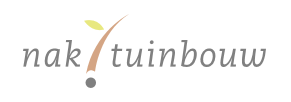 Om een exportbemonstering aan te vragen moet u dit formulier volledig invullen en  mailen naar: planning@naktuinbouw.nl. De aanvraag dient minimaal 2 dagen van te voren ingestuurd te worden. Let wel: op vrijdag wordt er niet bemonsterd. Dit i.v.m. de “versheid” van het te nemen monster.Op het eerste blad de algemene gegevens voor de bemonstering en op het tweede blad de productgegevens.De planning gaat de aanvraag in het systeem zetten om de bemonstering uit te voeren.Formulier exportbemonstering Naktuinbouw (gewas- partijgegevens)Type bemonstering (*)  Bedrijf    Partij    Perceel    Anders:   Deze monsters moeten getoetst worden op: (*) keuze is niet altijd mogelijk vanuit de regelgeving. Naktuinbouw zal dit altijd controleren en indien nodig contact met u opnemen. Bij bedrijfs- of perceelsbemonstering kan het zijn dat er meerdere monsters moeten worden genomen.Als dit formulier is ingevuld en voorzien is van monstersticker(s) zal de keurmeester hier een scan van maken. Dit document wordt, als bijlage bij de uitslag gevoegd. De uitslag incl. deze bijlage moet u tonen tijdens de exportcertificering. BedrijfsnaamKlantnummer NaktuinbouwNaam bemonsteringslocatieAdres bemonsteringslocatiePC en plaats bemonsteringslocatieContactpersoon:Telefoonnummer contactpersoon:Voor welke bestemming is de exportbemonstering nodig?Eis volgens  Landeneis / e-CertNL  of   (deze meesturen svp)Type materiaal  moederplant      teeltmateriaal     potplanten  beworteld stek     onbeworteld stek   groeimedium    anders: Weefselkweek:    in agar     niet in agarGewenste datum bemonsteringGewenste tijd bemonsteringHele dag   voor de middag    na de middagGeplande datum van exportAanvullend voor bedrijfsbemonstering irt register NVWA (in dit register staat product-pathogeen-land combinatie opgenomen. Elke exporteur mag dan gebruik maken van uw bedrijfsvrijheid van deze combinatie) Ik wil niet in het register worden opgenomen  Ik wil in het register bedrijfsvrijheid van de NVWA opgenomen worden zodat iedereen gebruik kan maken van deze vrijheid Ik wil dat Naktuinbouw over zes maanden weer een monster komt nemen zodat ik in het register blijf staan voor deze combinatieIn te vullen door exporteurIn te vullen door exporteurIn te vullen door exporteurPartijbemonsteringPartijbemonsteringIn te vullen door keurmeester NaktuinbouwIn te vullen door keurmeester NaktuinbouwIn te vullen door keurmeester NaktuinbouwIn te vullen door keurmeester NaktuinbouwPerceel/bedrijfs-naamTe bemonsteren geslachtTe bemonsteren soort - cultivarTe exporteren aantal/ gewicht / hoeveelheidPartijNummer(s)Monster 1 Monster 2Monster 3Monster 4